DELIBERAZIONI DELLA GIUNTA REGIONALE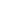 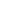 AUTORITA` DI GESTIONE FONDO SOCIALE EUROPEO E FONDO PER LO SVILUPPO E LA COESIONE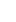 Dipartimento 50 GIUNTA REGIONALE DELLA CAMPANIA - D.G. 1 DG di gestione fondo sociale europeo e fondo per lo sviluppo e la coesione - Delibera della Giunta Regionale n. 407 del 04.07.2023 - Programmazione economie operazioni "Intervento di riqualificazione della Cittadella seicentesca di Suor Orsola" ed "Intervento di acquisizione e riqualificazione del complesso di Santa Caterina da Siena 37" 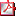 GRANDI OPEREDipartimento 60 Uffici Speciali - D.G. 6 Grandi Opere - Delibera della Giunta Regionale n. 305 del 25.05.2023 - "Linee guida operative per l'attuazione del Piano Nazionale Ripresa e Resilienza e del Piano Nazionale Complementare in Regione Campania". - Determinazioni 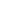 Linee guida 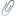 MOBILITA`Dipartimento 50 GIUNTA REGIONALE DELLA CAMPANIA - D.G. 8 DIREZIONE GENERALE PER LA MOBILITÀ - Delibera della Giunta Regionale n. 392 del 04.07.2023 - PIANO DIRETTORE DELLA MOBILITÀ REGIONALE 2021-2030. APPROVAZIONE DELL'AGGIORNAMENTO DELLA DGR N. 218/2021. Relazione Tecnica pagine da 1 a 93 Relazione Tecnica pagine da 94 a 187 Relazione Tecnica pagine da 188 a 261 Allegato 1 - Tabelle interventi Allegato 2 - Documento programmatico per la Sicurezza Stradale RISORSE STRUMENTALIDipartimento 50 GIUNTA REGIONALE DELLA CAMPANIA - D.G. 15 Direzione Generale per le risorse strumentali - Delibera della Giunta Regionale n. 334 del 07.06.2023 - PR FESR - Ampliamento di Palazzo Donnaregina - Museo d'Arte Contemporanea Donnaregina (MADRE). Determinazioni. SEGRETERIA DI GIUNTADipartimento 40 UDCP - D.G. 3 Segreteria di Giunta - Delibera della Giunta Regionale n. 387 del 29.06.2023 - MODIFICA E INTEGRAZIONE DEL DISCIPLINARE RECANTE NORME PER LE FUNZIONI, COMPITI E ATTIVITA` DELL'UFFICIALE ROGANTE DELLA GIUNTA DELLA REGIONE CAMPANIA. DELIBERA N. 569 DEL 18/09/2018. Modifica Disciplinare DECRETI DIRIGENZIALIGRANDI OPEREDipartimento 60 Uffici Speciali - D.G. 6 Grandi Opere - Decreto Dirigenziale n. 454 del 16.06.2023 - Revoca e scorrimento graduatoria lotto n. 5 -Proc n. 3295/A-T/2021 Dipartimento 60 Uffici Speciali - D.G. 6 Grandi Opere - Decreto Dirigenziale n. 514 del 30.06.2023 - Indizione proc. n. 3630/AQ/2023 - Accordo Quadro, con un unico operatore economico, ex art. 54 comma 3, per l'affidamento di servizi di ingegneria ed architettura, di cui all'art. 3, lett. vvvv) del D.lgs. n. 50/2016 e ss.mm.ii., finalizzati alla verifica preventiva di uno o più livelli della progettazione, ai sensi dell'art. 26 del D.lgs. 50/2016. Dipartimento 60 Uffici Speciali - D.G. 6 Grandi Opere - Decreto Dirigenziale n. 517 del 30.06.2023 - Indizione proc. n. 3631/AQ/2023 - Gara aperta, suddivisa in 20 lotti, finalizzata alla stipula di un Accordo Quadro avente ad oggetto Appalto misto di lavori e servizi tecnici di ingegneria ed architettura per la realizzazione di edifici pubblici quali Case della Comunità (CdC), Ospedali della Comunità (OdC) e Centrali Operative Territoriali (CoT) di cui al Piano Nazionale di Ripresa e Resilienza Missione 6 componente 1. Dipartimento 50 GIUNTA REGIONALE DELLA CAMPANIA - D.G. 11 DG PER L'ISTRUZIONE, LA FORMAZIONE, IL LAVORO E LE POLITICHE GIOVANILI - Decreto Dirigenziale n. 666 del 29.06.2023 - PR Campania 2021-27 - Avviso pubblico per il finanziamento in favore degli Enti Locali della Valutazione della sicurezza di edifici scolastici secondo le NTC vigenti. Ammissione a finanziamento, approvazione schema di convenzione e impegno. Allegato 1 Allegato A - Schema di convenzione 
Dipartimento 50 GIUNTA REGIONALE DELLA CAMPANIA - D.G. 11 DG PER L'ISTRUZIONE, LA FORMAZIONE, IL LAVORO E LE POLITICHE GIOVANILI - Decreto Dirigenziale n. 675 del 03.07.2023 - PR Campania FSE+ 2021/2027. D.G.R. n. 119 del 14/03/2023 - D.D. n. 371 del 22.05.2023 - Avviso pubblico per la presentazione di proposte progettuali per lo svolgimento di percorsi formativi di Istruzione e Formazione Tecnica Superiore (IFTS) 2023-2026 - Nomina del Nucleo di Valutazione dei progetti presentati e approvazione FAQ Dipartimento 50 GIUNTA REGIONALE DELLA CAMPANIA - D.G. 11 DG PER L'ISTRUZIONE, LA FORMAZIONE, IL LAVORO E LE POLITICHE GIOVANILI - Decreto Dirigenziale n. 680 del 04.07.2023 - D.G.R. n. 236 del 01/06/2021 - IFTS_quarta annualità_Proroga termini di spesa e rendicontazione delle attività Dipartimento 50 GIUNTA REGIONALE DELLA CAMPANIA - D.G. 11 DG PER L'ISTRUZIONE, LA FORMAZIONE, IL LAVORO E LE POLITICHE GIOVANILI - Decreto Dirigenziale n. 681 del 04.07.2023 - D.D. n. 443 del 06/09/2021 "Avviso pubblico per il finanziamento di percorsi formativi di Istruzione e Formazione Professionale (IeFP)" - Chiusura attività formative relative all'anno formativo 2022/23 Dipartimento 50 GIUNTA REGIONALE DELLA CAMPANIA - D.G. 11, DG PER L'ISTRUZIONE LA FORMAZIONE, IL LAVORO E LE POLITICHE GIOVANILI - Decreto Dirigenziale n. 689 del 05.07.2023 - PAR GOL Garanzia occupabilità dei lavoratori - Avviso operatori - Approvazione 5° elenco istanze ammissibili. Elenco ammissibili AUTORITA` DI GESTIONE FONDO SOCIALE EUROPEO E FONDO PER LO SVILUPPO E LA COESIONEDipartimento 50 GIUNTA REGIONALE DELLA CAMPANIA - D.G. 1 DG di gestione fondo sociale europeo e fondo per lo sviluppo e la coesione - Decreto Dirigenziale n. 194 del 29.06.2023 - PR Campania FSE + 2021/2027. RAFFORZAMENTO DEL DIALOGO SOCIALE - Approvazione avviso per interventi di formazione. Allegato A - AVVISO PUBBLICO PER IL RAFFORZAMENTO DEL DIALOGO SOCIALE Allegato 1 - modello di domanda per proponenti singoli Allegato 1 bis - modello di domanda per ATI / ATS Allegato 2 - Modello di dichiarazione unica Allegato 3 - Formulario di progetto Allegato 4 - Schema di convenzione AUTORITÀ DI GESTIONE FONDO EUROPEO DI SVILUPPO REGIONALEDipartimento 50 GIUNTA REGIONALE DELLA CAMPANIA - D.G. 3 Direzione Generale autorità di gestione fondo europeo di sviluppo regionale - Decreto Dirigenziale n. 179 del 03.07.2023 - PR Campania FESR 2021/2027 - Adozione dei Manuali per l'attuazione e per le procedure per i controlli di I livello A-Manuale di attuazione B-Manuale per le procedure dei controlli di I livello GOVERNO DEL TERRITORIODipartimento 50 GIUNTA REGIONALE DELLA CAMPANIA - D.G. 9 DIREZIONE GENERALE PER IL GOVERNO DEL TERRITORIO - Decreto Dirigenziale n. 487 del 04.07.2023 - L.R. 19/2019 _ Approvazione Avviso pubblico per la concessione di contributi per la promozione della qualità dell'architettura 2023. Con allegati allegato_A_CRITERI_qualitarch_2023.pdf Avviso_qualitarch_2023.pdf Dipartimento 50 GIUNTA REGIONALE DELLA CAMPANIA - D.G. 9 DIREZIONE GENERALE PER IL GOVERNO DEL TERRITORIO - Decreto Dirigenziale n. 489 del 05.07.2023 - L. n. 145/2018, art. 1, comma 134 - Approvazione Avviso pubblico - Programmazione 2024. Con allegati AVVISI DI DEPOSITO DI P.R.G. E/O ATTI URBANISTICICOMUNE DI CANCELLO ED ARNONE (CE) - Avviso di Deposito dell'approvazione di Variante Puntuale al PUC vigente (fg.35 parte p.lla 5018 riclassificata in area standard urbanistici) nell'ambito dei "Lavori di sostituzione edilizia attraverso demolizione e ricostruzione di un bene confiscato - con destinazione d'uso "CASA FAMIGLIA" - in Località Fondo Acquaro - CUP: E14F22000110002" - Deliberazione di Consiglio Comunale n. 28 del 20.06.2023. COMUNE DI ISCHIA (Città Metropolitana di Napoli) - Rende Noto - Approvazione variante al P.R.G. relativa al progetto denominato "Infrastrutture per la viabilità in Campania. Progetto di riqualificazione e messa in sicurezza del percorso variante esterna abitato e sistemazione copertura Parcheggio ex SS 270". Delibera di Consiglio Comunale n.17 del 30.05.2023. COMUNE DI MARIGLIANO (NA) - Avviso di Adozione del Piano Operativo Comunale "POC per il PNRR" - Delibera di G.C. N.98 del 21/06/2023. COMUNE DI MARZANO APPIO (CE) - Avviso di approvazione e pubblicazione del Piano Urbanistico Comunale e del relativo Rapporto Ambientale, della Procedura Integrata VAS-VI e del Regolamento Urbanistico Edilizio Comunale. BANDI DI GARACOMUNE DI NAPOLI - Bando di gara - Affidamento, in 32 lotti, della progettazione, del coordinamento della sicurezza in fase di progettazione e di esecuzione e della direzione dei lavori di progetti connessi alla realizzazione di interventi di competenza del Comune di Napoli, mediante la conclusione, per ciascun lotto, di un Accordo Quadro con un solo operatore economico 
COMUNE DI CASTELFRANCI (AV) - Bando di Gara per procedura aperta - Lavori di adeguamento normativo ed efficientamento energetico della pubblica illuminazione - POR Campania FESR 2014-2020 - Asse Prioritario 4 Energia Sostenibile - Obiettivo Specifico 4.1 - Azione 4.1.3. COMUNE DI LIONI (AV) - Bando di Gara - Lavori di Realizzazione di un centro di comunità con servizi alla persona - PNRR - M5C3-1.1.1. COMUNE DI NAPOLI - Bando di Gara - Lavori di "Adeguamento del Collettore Arena S. Antonio in ambito area P.R.U. di Soccavo, Napoli". 
COMUNE DI VOLTURARA IRPINA (AV) - Bando di Gara - Procedura aperta per lavori di sistemazione e mitigazione del rischio idrogeologico presente in Località Cretazzuolo - 1° Lotto funzionale. 
CUC DI TORRECUSO PER CONTO DELLA COMUNITÀ MONTANA "TITERNO e ALTO TAMMARO" - Cerreto Sannita (BN) - Ex Comunità Montana "Alto Tammaro" - Castelpagano (BN) - Avviso Bando di Gara - Lavori di adeguamento tecnico funzionale dell'immobile sede della Comunità Montana nel Comune di Castelpagano (BN) da adibire a servizi e centro di consulenza culturale. COMUNITÀ MONTANA TITERNO E ALTO TAMMARO - Avviso Bando di Gara - Acquisto di mezzi e attrezzature funzionali all'attuazione del progetto di "Potenziamento delle dotazioni strumentali per la realizzazione degli interventi idraulico-forestali dell'ente delegato Comunità Montana Titerno e Alto Tammaro - suddiviso in due lotti. 
CONSORZIO ASI DI BENEVENTO - Avviso di Gara - Procedura aperta per l'affidamento dei "lavori di messa in sicurezza della viabilità consortile ricadenti in area ZES dell'Agglomerato ASI di Ponte Valentino. 
A.C.E.R - Agenzia Campana per l'Edilizia Residenziale - Bando di Gara - Lavori di completamento di n°4 alloggi simplex nel Comune di Montemarano (AV) alla Via Cupa Carmenella. NAPOLI SERVIZI S.p.A. - Bando di Gara - Accordo Quadro riguardante la "Fornitura di conglomerato bituminoso, asfalto a caldo per squadre PIS/PIU - pronto intervento Urbano della Napoli Servizi, impegnate sul territorio del Comune di Napoli" per eseguire gli interventi di ripristino del manto stradale e della pavimentazione del Comune di Napoli. NAPOLI SERVIZI S.p.A. - Bando di Gara - Accordo Quadro della durata di anni 2 da stipularsi con un unico Operatore Economico per l'affidamento dei Lavori di manutenzione e pronto intervento del patrimonio monumentale, storico, artistico, e archeologico degli immobili ricadenti nel territorio di Napoli e provincia, ai sensi del d. lgs 42/2004 in gestione alla Napoli Servizi S.p.A. ESITI DI GARASTAZIONE UNICA APPALTANTE DELLA PROVINCIA DI AVELLINO Centrale di committenza delegata - Stazione appaltante delegante Comune di Montefredane (AV) - Esito di Gara - Lavori di realizzazione di un polo per l'infanzia nel Comune di Montefredane (AV) in via Arcella tramite demolizione e ricostruzione dell'edificio esistente - Lotto 1 Micro-Nido. STAZIONE UNICA APPALTANTE DELLA PROVINCIA DI AVELLINO Centrale di committenza delegata - Stazione appaltante delegante Comune di Montefredane (AV) - Esito di Gara - Lavori di realizzazione di un polo per l'infanzia nel Comune di Montefredane (AV) in via Arcella tramite demolizione e ricostruzione dell'edificio esistente - Lotto 2 Scuola dell'Infanzia. COMUNE DI ALVIGNANO (CE) - Esito di Gara espletata - Lavori inerenti "Intervento di efficientamento energetico della pubblica illuminazione - POR FESR Campania 2014/2020 - Ob. Specifico 4.1 - Azione 4.1.3". 